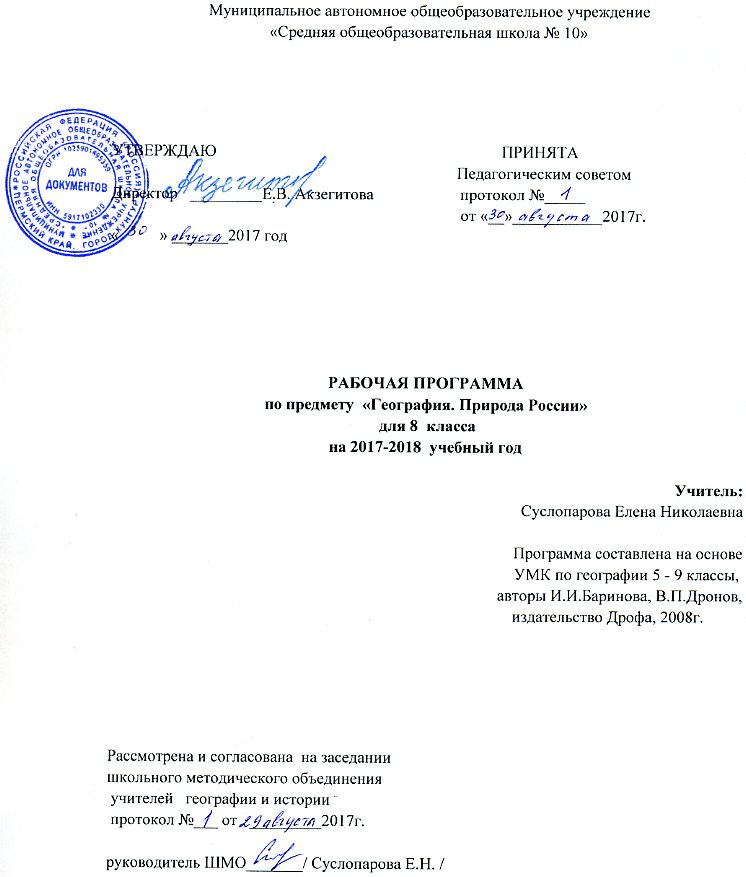 Пояснительная записка      	Рабочая программа по географии в  8 классе  составлена на основе Федерального Закона «Об образовании в РФ» (№273-ФЗ от 29.12.2012г.), Федерального компонента Государственного стандарта основного общего образования 2010 года.  Программы по географии для общеобразовательных учреждений  6 -9 классы. Под редакцией И.В. Душиной, Москва,  Дрофа, 2004г. Рабочая программа ориентирована на использование учебника «Географии России. Природа 8 класс».              Учебник для 8 классов общеобразовательных учреждений, под редакцией           И.И.Баринова «География России. Природа» 8 класс. М.: Дрофа 2008г.
       Настоящая программа рассчитана  на 70 часов (2 часа в неделю).     Стандарт ориентирован на воспитание школьника – гражданина и патриота России, развитие духовно-нравственного мира школьника, его национального самосознания. Эти положения нашли отражение в содержании уроков. В процессе обучения должно быть сформировано умение формулировать свои мировоззренческие взгляды, определять свое место и роль в окружающем мире, отстаивать собственные позиции, критичность и др. и на этой основе – воспитание гражданственности и патриотизма.
                Изучение географии в основной школе направлено на достижение следующих целей:• освоение знаний об основных географических понятиях, географических особенностях природы, населения разных территорий; о своей Родине — России во всем ее разнообразии и целостности; об окружающей среде, путях ее сохранения и рационального использования;• овладение умениями ориентироваться на местности; использовать один из «языков» международного общения — географическую карту, современные геоинформационные технологии для поиска, интерпретации и демонстрации различных географических данных; применять географические знания для объяснения и оценки разнообразных явлений и процессов;• развитие познавательных интересов, интеллектуальных и творческих способностей в процессе наблюдений за состоянием окружающей среды, решения географических задач, самостоятельного приобретения новых знаний;• воспитание любви к своей местности, своему региону, своей стране, взаимопонимания с другими народами; экологической культуры, позитивного отношения к окружающей среде;• формирование способности и готовности к использованию географических знаний и умений в повседневной жизни, сохранению окружающей среды и социально-ответственному поведению в ней; адаптации к условиям проживания на определенной территории; самостоятельному оцениванию уровня безопасности окружающей среды как сферы жизнедеятельности.Используемый УМК:1. И. И. Баринова,  «География. Природа России» 8 класс – М.: Дрофа, 2008.2.Атлас. География России. Природа. 8 класс.3.Контурные карты. 8 класс – М.: Дрофа.Рабочая программа для 8 класса рассчитана на 70 часов, 2часа в неделюСодержание программы:ВВЕДЕНИЕ (6 ч)     Что изучает география России. Роль географической информации в решении социально-экономических и экологических проблем страны. Россия на карте мира. Географическое положение России. Оценка размеров территории, физико-географического, экономико-географического, геополитического и военно-стратегического положения. Сравнение географического положения России и других государств. Сухопутные и морские границы России,Моря, омывающие территорию России. Физико-географическая характеристика морей. Ресурсы морей. Экологические проблемы морей.Россия на карте часовых поясов. Различия во времени на территории России. Часовые пояса. Местное, поясное, декретное, летнее время, их роль в хозяйстве и жизни людей.Формирование, освоение и изучение территории России.Практическая работы №1. Географическое положение России.Раздел I. Особенности природы и природные ресурсы России (22 ч)Тема 1. РЕЛЬЕФ, ГЕОЛОГИЧЕСКОЕ СТРОЕНИЕ И ПОЛЕЗНЫЕ ИСКОПАЕМЫЕ         Главные черты рельефа России, их связь со строением литосферы. Горы и равнины. Геологическое строение территории России. Геохронологическая таблица. Основные тектонические структуры. Минеральные ресурсы страны и проблемы их рационального использования. Закономерности размещения месторождений полезных ископаемых.         Развитие форм рельефа под влиянием внутренних и внешних процессов. Движения земной коры. Области современного горообразования, землетрясений и вулканизма. Древнее и современное оледенения. Деятельность текучих вод. Деятельность ветра. Стихийные природные явления. Изменение рельефа человеком.Практическая работа №2. Нанесение форм рельефа на контурную карту.Практическая работа №3. Выявление зависимости между тектоническим строением, рельефом и размещением полезных ископаемых.Тема 2. КЛИМАТ И КЛИМАТИЧЕСКИЕ РЕСУРСЫ    Климатообразующие факторы. Влияние географического положения на климат. Солнечная радиация и радиационный баланс. Циркуляция воздушных масс, циклоны и антициклоны.   Типы климатов России. Закономерности распределения тепла и влаги на территории страны (средние температуры января и июля, осадки, испарение, испаряемость, коэффициент увлажнения).   Климатические пояса и типы климатов. Полюс холода Северного полушария. Изменение климата под влиянием естественных и антропогенных факторов.   Зависимость человека от климата. Агроклиматические ресурсы. Неблагоприятные климатические явления. Синоптическая карта, прогнозы погоды, их значение. Агроклиматическая карта. Агроклиматические ресурсы своего региона.Практическая работа №4. Сравнительная характеристика типов климата России.Тема 3. ВНУТРЕННИЕ ВОДЫ И ВОДНЫЕ РЕСУРСЫ    Разнообразие внутренних вод России. Значение внутренних вод для человека. Виды вод суши на территории страны. Главные речные системы, водоразделы, бассейны. Распределение рек по бассейнам океанов. Питание, режим, расход, годовой сток и ледовый режим. Роль рек в освоении территории и развитии экономики России.               Важнейшие озера, их происхождение. Болота. Подземные воды. Ледники. Многолетняя мерзлота.    Водные ресурсы. Неравномерность распределения. Необходимость мелиорации. Искусственные водоемы.    Стихийные явления, связанные с водами, предупреждение их последствий. Внутренние воды и водные ресурсы своего региона и своей местности. Использование вод, пути сохранения их качества и объема.Практическая работа №5.   Нанесение на контурную карту речной системы России.  Тема 4. ПОЧВА И ПОЧВЕННЫЕ РЕСУРСЫ   Образование почв, их основные типы, свойства, различия в плодородии. Закономерности распространения почв.   Почвенные ресурсы России. Мелиорация земель. Особенности почв своего региона и своей местности.Тема 5. РАСТИТЕЛЬНЫЙ И ЖИВОТНЫЙ МИР. БИОЛОГИЧЕСКИЕ РЕСУРСЫ    Растительный и животный мир России: видовое разнообразие, факторы, определяющие его облик. Особенности растительности и животного мира природных зон России.    Биологические ресурсы, их рациональное использование. Меры по охране растительного и животного мира. Растительный и животный мир своего региона, своей местности.     Природно-ресурсный потенциал России.Раздел II. Природные комплексы России (29 ч)Тема 1. ПРИРОДНОЕ РАЙОНИРОВАНИЕ    Разнообразие ПТК. Моря как крупные природные комплексы. Естественное состояние и изменение ПТК в результате деятельности человека.    Природные зоны России.     Характеристика арктических пустынь, тундр и лесотундр, лесов, лесостепей и степей, полупустынь и пустынь. Высотная поясность. Зависимость природных комплексов от рельефа и высоты места. Жизнь в горах. Природные ресурсы зон, их использование, экологические проблемы.     Природная зона своей местности, ее экологические проблемы.Практическая  работа № 6. Характеристика природных зон России. Тема 2. ПРИРОДА РЕГИОНОВ РОССИИ    Русская (Восточно-Европейская) равнина. Географическое положение. Особенности природы. Природные комплексы и природно - ресурсный потенциал.  Проблемы рационального использования природных ресурсов.     Северный Кавказ. Географическое положение. Особенности геологического строения и рельефа. Полезные ископаемые. Природные комплексы Северного Кавказа, их влияние на жизнь и хозяйственную деятельность человека.    Урал. Особенности географического положения и его влияние на природу Урала. Различия природы Предуралья и Зауралья, Северного, Среднего и Южного Урала. Геологическое строение и полезные ископаемые. Природные уникумы. Экологические проблемы.     Западно-Сибирская равнина. Особенности географического положения. Своеобразие природы. Геологическое строение, полезные ископаемые. Климат. Причины заболоченности территории. Природные зоны Западно-Сибирской равнины. Природные ресурсы и условия их освоения.      Восточная Сибирь. Суровость природы территории. Климат. Природные районы. Крупнейшие реки России. Жемчужина Сибири — Байкал. Природные ресурсы Восточной Сибири и проблемы их освоения.     Дальний Восток. Географическое положение. Особенности рельефа и геологического строения территории. Муссонный климат. Реки и озера. Причины своеобразия природных зон. Стихийные природные явления. Природный ресурсный потенциал. Природные уникумы.Практическая работая № 7. Нанесение на контурную карту основных форм рельефа                                                     Русской равнины.Практическая работа №8.  Нанесение на контурную карту основных форм рельефа                                                    Урала.Практическая работа №9.  Нанесение на контурную карту основных форм рельефа                                                    Западной Сибири.        Практические работы № 10, 11. Нанесение на контурную карту основных форм рельефа    Восточной Сибири и Дальнего Востока.Раздел III. Человек и природа (5 ч)     Влияние природных условий на жизнь и здоровье человека. Стихийные природные явления и их причины. Антропогенное воздействие на природу. Рациональное природопользование. Экологическая ситуация в России. Экологическая ситуация в своей области (крае).Раздел IV. Природа Пермского края (8ч)      Географическое положение Пермского края. Рельеф. Геологическое строение и полезные ископаемые. Водные ресурсы. Почвы. Климатические условия. Растительный и животный мир. Практическая работа №12. Характеристика географического положения                                                                                            Пермского края.Практические и контрольные работыТематическое планирование   к курсуГеография. Природа  России на 2017-2018 учебный годПо учебному плану – 70 часов, 2 часа в неделю1полугодие2полугодиегодПрактические  работы5712Контрольные работы123№ п/пТема урокаПрактические работы Предметные результатыДомашнее задание № п/пТема урокаПрактические работы Предметные результатыДомашнее задание          Введение (6ч)         Введение (6ч)         Введение (6ч)         Введение (6ч)         Введение (6ч)1Наша Родина на карте мира.Уметь: Показывать и называть границы нашей страны2Географическое положение России, границы.Знать: страны, граничащие с Россией, особенности географического положения.Уметь: характеризовать географическое положение России, определять крайние точки России.§1 номенклатура3Практическая работа №1 «Географическое положение России»Практическая работа №1 «Географическое положение России»Контурная карта4Моря, омывающие Россию.Знать: физико-географические морей, ресурсы морейУметь: наносить на  контурную карту моря, омывающие Россию.§2 номенклатура5Часовые пояса.Знать:  различия во времени на территории РоссииУметь: решать задачи на определение поясного времени.§3 задачи6История освоения территории.Знать: основные этапы освоения и изучения территории РоссииУметь: показывать основные маршруты исследователей §4 таблица      Раздел 1.      Особенности природы и природные ресурсы России  (22ч)      Раздел 1.      Особенности природы и природные ресурсы России  (22ч)      Раздел 1.      Особенности природы и природные ресурсы России  (22ч)      Раздел 1.      Особенности природы и природные ресурсы России  (22ч)      Раздел 1.      Особенности природы и природные ресурсы России  (22ч)      Тема 1.  Рельеф, геологическое строение и полезные ископаемые (6ч)      Тема 1.  Рельеф, геологическое строение и полезные ископаемые (6ч)      Тема 1.  Рельеф, геологическое строение и полезные ископаемые (6ч)      Тема 1.  Рельеф, геологическое строение и полезные ископаемые (6ч)      Тема 1.  Рельеф, геологическое строение и полезные ископаемые (6ч)7Особенности рельефа РФ.Практическая работа №2 «Нанесение форм рельефа на контурную карту»Знать: главные формы рельефа России, геологические эры и складчатости, области современного горообразования, основные месторождения ресурсов.§5контурная карта        номенклатура8Геологическое строение территории России.Уметь:  характеризовать особенности рельефа России.Наносить на контурную карту по памяти основные формы рельефа России§69Практическая работа №3 «Выявление зависимости между тектоническим строением, рельефом и размещением полезных ископаемых» Практическая работа №3Анализировать физическую и тектоническую карты, сопоставлять их. Работать с геохронологической таблицей. Показывать и называть основные месторождения натаблица10Минеральные ресурсы России.карте, объяснять причины их образования.§7 вопросы11Развитие форм рельефа.§8 12Итоговое занятие по теме.       Тема 2.      Климат и климатические ресурсы (5ч)       Тема 2.      Климат и климатические ресурсы (5ч)       Тема 2.      Климат и климатические ресурсы (5ч)       Тема 2.      Климат и климатические ресурсы (5ч)       Тема 2.      Климат и климатические ресурсы (5ч)13От чего зависит климат нашей страны.Знать: климатообразующие факторы, типы климатов, закономерности распределения тепла и влаги на территории России, неблагоприятные климатические явления§9 вопросы устно 14Типы климатов России.Уметь: выделять§1015Практическая работа №4 «Сравнительная характеристика типов климата России»Практическая работа №4климатообразующие факторы для различных территорий России,  особенности типовклимата России.Характеризовать климаттаблица16Зависимость человека от климатических условий. Агроклиматические ресурсы.отдельных территорий, объяснять его причины.Оценивать влияние климата на §11 повторение17Итоговый урок по теме «Климат»жизнь и хозяйственную деятельность человека.     Тема 3.        Внутренние воды и водные ресурсы (5)     Тема 3.        Внутренние воды и водные ресурсы (5)     Тема 3.        Внутренние воды и водные ресурсы (5)     Тема 3.        Внутренние воды и водные ресурсы (5)     Тема 3.        Внутренние воды и водные ресурсы (5)18 Разнообразие внутренних вод России. Реки.Знать: главные речные системы России, крупные озёра их происхождение, стихийные явления, связанные с водой. Уметь:  показывать крупные реки и озёраАнализировать и сопоставлять карты с целью характеристики рек и озёр РФ.§1219Практическая работа №5 «Нанесение на контурную карту речной системы России»Практическая работа №5Наносить на контурную карту основные реки и озёра России.Контурная карта20Озёра, болота, подземные воды, ледники, многолетняя мерзлота.Выделять причины образования озёр, болот, многолетней мерзлоты, ледников.§13 номенклатура21Водные ресурсы.Формулировать проблемы водных ресурсов и пути их решения.§1422Итоговое занятие по теме.      Тема 4.         Почвы и  почвенные ресурсы (3ч)      Тема 4.         Почвы и  почвенные ресурсы (3ч)      Тема 4.         Почвы и  почвенные ресурсы (3ч)      Тема 4.         Почвы и  почвенные ресурсы (3ч)      Тема 4.         Почвы и  почвенные ресурсы (3ч)23Образование почв и их разнообразие.Знать: основные типы почв, почвообразующие факторы, характерные почвы для отдельных природных зон.Уметь: выделять основные факторы почвообразования.§15схема24Закономерности распространения почв.Читать и анализировать почвенную карту.Выделять закономерности распространения почв.§16 таблица25Почвенные ресурсы России.Формулировать проблемы использования почвенных ресурсов и предлагать пути их решения.§17 сообщения       Тема 5.  Растительный и животный мир.  Биологические ресурсы  (3ч)       Тема 5.  Растительный и животный мир.  Биологические ресурсы  (3ч)       Тема 5.  Растительный и животный мир.  Биологические ресурсы  (3ч)       Тема 5.  Растительный и животный мир.  Биологические ресурсы  (3ч)       Тема 5.  Растительный и животный мир.  Биологические ресурсы  (3ч)26Растительный и животный мир России.Знать: особенности растительного и животного мира природных зон России.Уметь: называть типичных представителей растительного и животного мира той или иной территории.§18 конспект27Биологические  ресурсы. Охрана растительного и животного мира.Объяснять приспособление растений и животных к разным  природным условиям§19 таблица28Природно – ресурсный потенциал России. Выделять и формулировать проблемы использования биологических ресурсов, предлагать пути решения данных проблем. §20       Раздел 2.           Природные  комплексы  России  (29ч)       Раздел 2.           Природные  комплексы  России  (29ч)       Раздел 2.           Природные  комплексы  России  (29ч)       Раздел 2.           Природные  комплексы  России  (29ч)       Раздел 2.           Природные  комплексы  России  (29ч)       Тема 1.  Природное районирование (7ч)       Тема 1.  Природное районирование (7ч)       Тема 1.  Природное районирование (7ч)       Тема 1.  Природное районирование (7ч)       Тема 1.  Природное районирование (7ч)29Разнообразие природных комплексов России.Знать: Характеристики природных зонУметь: выделять разно уровневые  природные комплексы.§2130Моря, как крупные природные комплексы.Сравнивать компоненты природных комплексов разных морей.§22 повторение31Контрольная работа за полугодиеХарактеризовать природные зоны страны.32Природные зоны России.Выделять особенности природных зон лесов, показывать§2333Разнообразие лесов России.Практическая работа № 6 «Характеристика природных зон России»места их размещения на карте. Характеризовать особенности безлесных зон России, §24 таблица34Безлесные зоны на юге России.показывать места их размещения на карте.§25 конспект35Высотная поясность.Формулировать закон высотной поясности и широтной зональности.§26          Тема 2.      Природа    регионов   России   (22ч)          Тема 2.      Природа    регионов   России   (22ч)          Тема 2.      Природа    регионов   России   (22ч)          Тема 2.      Природа    регионов   России   (22ч)          Тема 2.      Природа    регионов   России   (22ч)36Русская (Восточно – Европейская) равнина.Знать: географическое положение, особенности природы, природные ресурсы.Уметь: составлять  комплексную характеристику. §27 сообщения37Природные комплексы Русской равнины. Памятники природы.Практическая работа  №7 «Нанесение на контурную карту основных форм рельефа Русской равнины»Анализировать природные комплексы Русской равнины.Показывать на карте основные формы рельефа, крупные реки и озёра.§28 контурная картаноменклатура38Проблемы рационального использования природных ресурсов.Оценивать природные условия и ресурсы для жизни и деятельности человека.§29 рекламный буклет39Северный Кавказ.Знать:  географическое положение, особенности природы, природные ресурсы.Уметь: сравнивать  части Кавказа и определять причину разнообразия природы.§30 контурная карта номенклатура40Природные комплексы Северного Кавказа.Характеризовать природные комплексы Кавказа§31 сообщение41Урал – «каменный пояс Русской земли».Знать:  географическое положение, особенности природы, природные ресурсы.§32презентация42Своеобразие природы Урала.Практическая работа № 8 «Нанесение на контурную карту основных форм рельефа Урала»Уметь: определять географическое положение  гор.Выделять причины различий природы Урала.§33 контурная карта43Природные уникумы. Экологические проблемы Урала.Формулировать экологические проблемы и пути решения.§3444Западно - Сибирская равнина: особенности природы.Знать:  географическое положение, особенности природы, природные ресурсы.Уметь: характеризовать особенности природы ЗС.§35 вопросы устно45Природные ресурсы Западно – Сибирской равнины и условия их освоения..Практическая работа №9 «Нанесение на контурную карту основных форм рельефа Западной Сибири»Выделять причины образования болот. Работать с контурной картой и атласом.§36 контурная карта       номенклатура46Восточная Сибирь: величие и суровость природы.Знать:  географическое положение, особенности природы, природные ресурсы. §3747Природные районы Восточной Сибири.Практическая работа №10 «Нанесение на контурную карту основных форм рельефа Восточной Сибири»Уметь: характеризовать особенности природы Выделять причины формирования сурового климата. Работать с контурной картой и атласом.§3848Жемчужина Сибири – Байкал.Работать с текстом§39 кроссворд49Природные ресурсы Восточной Сибири и проблемы их освоения.Оценивать природные условия и ресурсы для жизни и деятельности человека.§40 сообщения50Дальний Восток – край контрастов.Знать:  географическое положение, особенности природы, природные ресурсы.§4151Природные комплексы Дальнего Востока. Природные уникумы.Практическая работа № 11 «Нанесение на контурную карту основных форм рельефа Дальнего Востока»Уметь: характеризовать особенности природы ДВ.Работать с текстом, атласом и контурной картой.§42 контурная карта  номенклатура52Природные ресурсы Дальнего Востока, освоение их человеком.Оценивать природные условия и ресурсы для жизни и деятельности человека.§4353Обобщение знаний по теме.повторение54Контрольная работа по теме: «Природа регионов России»55Игра «Природа России»56Обучающие задачи на определение природных регионов.Уметь: определять природный регион, составлять обучающие задачиСоставить задание57Обучающие задачи на определение природных регионов.       Раздел 3.        Человек    и   природа (5ч)       Раздел 3.        Человек    и   природа (5ч)       Раздел 3.        Человек    и   природа (5ч)       Раздел 3.        Человек    и   природа (5ч)       Раздел 3.        Человек    и   природа (5ч)58Влияние природных условий на жизнь и здоровье человека.Знать: влияние природных условий на жизнь, антропогенное влияние на природу, Уметь: анализировать таблицы§44.59Антропогенные воздействия на природу.Выделять антропогенное влияние человека§45 примеры60Рациональное природопользование.Объяснять важность географических  знаний для рационального§46 сообщения61Экологическая ситуация в России.природопользования Выделять источники §4762Контрольная работа за годэкологической опасности  в России.       Раздел 4.       Природа Пермского края  (8ч)       Раздел 4.       Природа Пермского края  (8ч)       Раздел 4.       Природа Пермского края  (8ч)       Раздел 4.       Природа Пермского края  (8ч)       Раздел 4.       Природа Пермского края  (8ч)63Географическое положение Пермского края. Рельеф.Практическая работа №12 «Характеристика географического положения Пермского края»Знать: Уметь: 64Геологическое строение и полезные ископаемые Пермского края.определять географическое положение ПКконспект65Водные ресурсы Пермского края. Почвы.Объяснять причины формирования минерально-сырьевой базы ПКСообщения презентации66Климатические условия.Анализировать по климатическим картам атласаСообщения презентации67Растительный и животный мир Пермского края.Выделять особенности растительного и животного мира ПК.68Проблемы и перспективы развития краяпроекты69Викторина «Мой Пермский край»70Экскурсия в краеведческий музей города1полугодие2полугодиегодПрактические  работы5712Контрольные работы123